Year 4 Autumn 2 PSHCE – Healthy EatingYear 4 Autumn 2 PSHCE – Healthy EatingYear 4 Autumn 2 PSHCE – Healthy EatingKey informationThere are many ways for us to stay healthy.Eating a varied diet and regular exercise help to keep us healthy.We should aim to eat 5 portions of fruit and vegetables a day.Foods are not ‘healthy’ or ‘unhealthy’ by themselves, but eating a limited diet can make us unhealthy.We need more of some foods than others and should limit some foods such as sugars and fats to help our bodies and teeth stay healthy.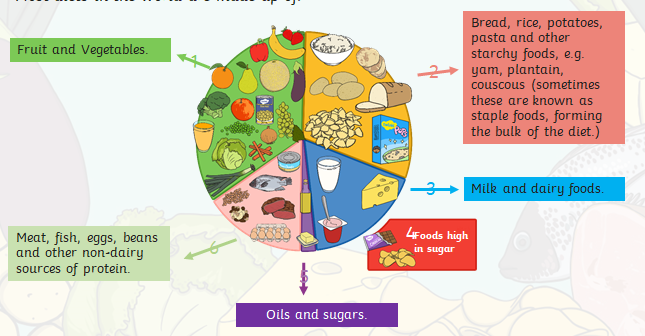 Key informationThere are many ways for us to stay healthy.Eating a varied diet and regular exercise help to keep us healthy.We should aim to eat 5 portions of fruit and vegetables a day.Foods are not ‘healthy’ or ‘unhealthy’ by themselves, but eating a limited diet can make us unhealthy.We need more of some foods than others and should limit some foods such as sugars and fats to help our bodies and teeth stay healthy.Vocabularyproteindairy choicesfruitvegetables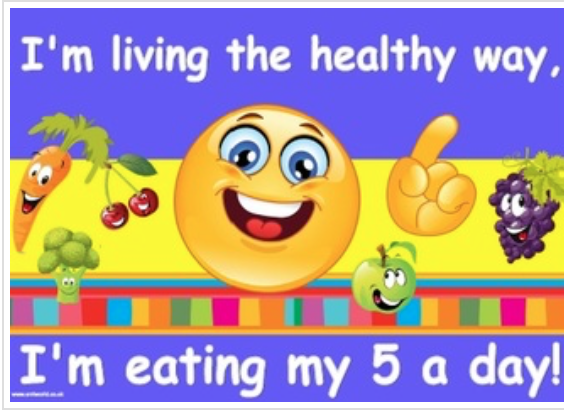 